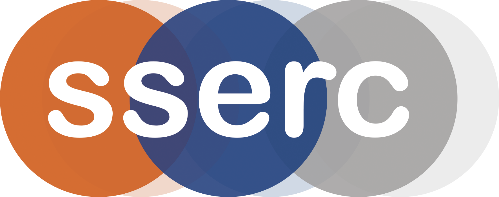 Activity assessedCornflour slimeDate of assessment8th May 2017Date of review (Step 5)SchoolDepartmentStep 1Step 2Step 3Step 4Step 4Step 4List Significant hazards here:Who might be harmed and how?What are you already doing?What further action is needed?ActionsActionsActionsList Significant hazards here:Who might be harmed and how?What are you already doing?What further action is needed?by whom?Due dateDoneThe experiment is of very low risk. The only possible issue (and it is very minor) is that dust can be irritating to respiratory system.Technician/teacher while weighing out cornflourAvoid raising dust.The ‘ooze’ itself is of no significant hazardDescription of activity:Cornflour and water are mixed with food colouring to make an ooze with some interesting properties.Additional comments:* A different electrolyte can be used. If so, it will need to be risk assessed.